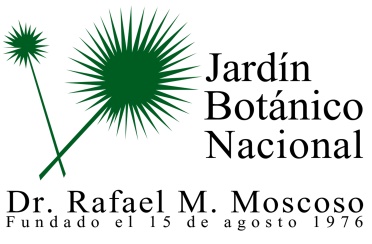 No  se realizaron Informe de seguimientos de los programas y proyectos durante el mes de mayo  2020